Beste mentorU heeft een taak van onschatbare waarde: het observeren en begeleiden van onze student(en). We waarderen dit ten zeerste. WerkwijzeDit stageverslag bevat alle stagedoelen die de student gedurende dit semester dient te realiseren, over de te realiseren (les)activiteiten heen. Per stagedoel vragen we u om de student in te schalen en feedback toe te voegen. Elke schaalwaarde heeft zijn eigen betekenis:Schaalwaarde 1: de student groeit hierin quasi zelfstandig doorheen de stage of dit was van bij aanvang van de stage al 
                              voldoende/oké.Schaalwaarde 2: de student groeit hierin doorheen de stage met hulp van tips en begeleiding.Schaalwaarde 3: de student  blijft hangen of zet slechts kleine stapjes doorheen de stage ondanks hulp en inzet.Schaalwaarde 4: de student  blijft hangen doorheen de stage omwille van weinig gerichte inzet om hieraan te werken.Concrete, kleinere tips mag u rechtstreeks met de student delen. U bespreekt bij voorkeur dagelijks uw feedback met de student. Tijdens de blokstage zal de stagebegeleider (of bezoekend docent) minstens 1 stagebezoek brengen aan de student in de klas.Mogen we u vragen om na de laatste stagedag, en na een mondelinge bespreking met de student, het verslag per e-mail te bezorgen aan de student met de stagebegeleider in cc? Alle observaties worden op de hogeschool door de stagebegeleider verzameld en gesynthetiseerd in een stagerapport.Bij vragen, bezorgdheden of suggesties neemt u best zo snel mogelijk contact op met de stagebegeleider. Wij helpen graag!STAGEDOELENGROEIDOELENDe groeidoelen worden binnen deze stage nog niet beoordeeld. We kiezen ervoor om de studenten enkel feedback te geven zodat ze in komende stages hierin verder kunnen groeien. U hoeft zeker niet alle groeidoelen van feedback te voorzien.  Indien echter bepaalde groeidoelen er in positieve of negatieve zin uitspringen, vragen we u dit kort toe te lichten.  Hartelijk bedankt!Team Lerarenopleiding Lager Onderwijs Mechelen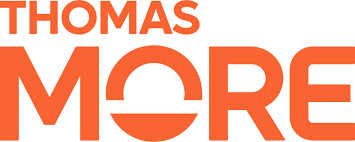 Naam student: Naam mentor: School + klas: Semester 1 / semester 2 (schrappen wat niet past)StageverslagStage en atelier 4Uitgangspunt Stage en atelier 4Ik creëer krachtige leeromgevingen in de derde graad.Ik zet actief betrokkenheidsverhogende factoren in tijdens het ontwerpen en realiseren van (handboek)lessen om de kinderen te motiveren. Tijdens de les merk ik signalen van lage betrokkenheid op. Ik kan de betrokkenheidskansen in mijn lesrealisaties evalueren m.b.v. de betrokkenheidsverhogende factoren.Ik kan de verschillende componenten van het leerlinggerichte onderwijsmodel hanteren om doelgerichte handboeklessen te ontwerpen en te realiseren. Ik kan mijn lesrealisaties evalueren op vlak van doelgerichtheid.Ik heb oog voor de individuele noden en mogelijkheden van de kinderen.Besluit Op het einde van de stageperiode willen we u vragen de kwaliteiten en aandachtspunten in kaart te brengen.Kwaliteiten:…Aandachtspunten:…Coach van zichzelf De student …                                                                                                                                          ToelichtingCoach van zichzelf De student …                                                                                                                                          ToelichtingCoach van zichzelf De student …                                                                                                                                          ToelichtingCoach van zichzelf De student …                                                                                                                                          ToelichtingCoach van zichzelf De student …                                                                                                                                          ToelichtingCoach van zichzelf De student …                                                                                                                                          Toelichting… toont initiatief om te participeren.1234… toont interesse in de werking van de stageklas.1234… toont een reflectieve houding.1234… toont inzet om actief en zelfstandig met feedback aan de slag te gaan. De student vraag er, zo nodig, zelf naar.1234… bezorgt lesvoorbereidingen tijdig, volledig en voldoende duidelijk uitgeschreven.1234… respecteert het schoolreglement en de afspraken van de stageschool en opleiding.1234… hanteert een zo correct mogelijke en duidelijke schriftelijke taal in communicatie met kinderen (leerlingmateriaal, bordplan, …) en met volwassenen. 1234… hanteert een zo correct mogelijke en duidelijke mondelinge taal.1234… toont inzet om aan eigen expressieve vaardigheden te werken.1234Coach van leren en leven De student …Coach van leren en leven De student …Coach van leren en leven De student …Coach van leren en leven De student …Coach van leren en leven De student …Coach van leren en leven De student …Basishouding leerkracht als coach                                                                     Toelichting:Basishouding leerkracht als coach                                                                     Toelichting:Basishouding leerkracht als coach                                                                     Toelichting:Basishouding leerkracht als coach                                                                     Toelichting:Basishouding leerkracht als coach                                                                     Toelichting:Basishouding leerkracht als coach                                                                     Toelichting:… toont belangstelling, geduld en empathie zonder (ver)oordelen.1234… toont een bekrachtigende, aanmoedigende en waarderende houding. Dit betekent minimaal:regelmatig de klasgroep aanmoedigen en waarderen.expliciet aandacht en waardering geven aan elke leerling.1234Werken aan betrokkenheid                                                                                Toelichting:Werken aan betrokkenheid                                                                                Toelichting:Werken aan betrokkenheid                                                                                Toelichting:Werken aan betrokkenheid                                                                                Toelichting:Werken aan betrokkenheid                                                                                Toelichting:Werken aan betrokkenheid                                                                                Toelichting:… zet de betrokkenheidsverhogende factoren in tijdens het ontwerpen en realiseren van (handboek)lessen om de kinderen te motiveren.1234Duid als volgt aan wat van toepassing is.Welke middelen worden al goed ingezet? Waar kan/moet de student nog in groeien?maximale doe-activiteit per leerling garanderen door het selecteren van actieve werkvormen en groeperingsvormen (factor: leeractiviteit).maximale denkactiviteit per leerling garanderen door het stellen van rijke vragen/opdrachten, door het benutten van de technieken doorvragen en doorspelen van antwoorden en vragen (factor: leeractiviteit).de leerinhoud doen leven of de werkelijkheid in de klas brengen (factor: werkelijkheidsnabijheid).	inspelen op de leefwereld en de interesses van de kinderen (factor: werkelijkheidsnabijheid).	ruimte geven aan eigen inbreng en keuzemogelijkheden voorzien voor leerlingen (factor: leerlingeninitiatief).werkvormen inzetten die coöperatief leren stimuleren (factor: samen leren).ToelichtingGraag een extra toelichting indien er een groot verschil is tussen de lesvoorbereiding en de lesrealisatie.Doelgericht werken met inhoudelijke expertise                                             ToelichtingDoelgericht werken met inhoudelijke expertise                                             ToelichtingDoelgericht werken met inhoudelijke expertise                                             ToelichtingDoelgericht werken met inhoudelijke expertise                                             ToelichtingDoelgericht werken met inhoudelijke expertise                                             ToelichtingDoelgericht werken met inhoudelijke expertise                                             Toelichting… beheerst de te geven leerinhoud voldoende: … maakt amper cruciale inhoudelijke fouten.… zorgt voor een rijke leerinhoud.1234… gaat doelgericht te werk bij het voorbereiden en realiseren van de meerderheid van de stagelessen.1234Duid als volgt aan wat van toepassing is.Wat loopt er al goed?Waar kan/moet de student nog in groeien?(specifieke) beginsituatie in kaart brengen en relevante voorkennis activeren.kritisch hanteren van handleidingen en andere bronnenzinvolle en concrete doelen selecteren en formuleren.leerinhouden selecteren, eigen maken en vertalen naar de kinderen.ontwerpen van een logische en doelgerichte opbouw van lesfasen (instapfase met motivatie, oriëntatie en activeren voorkennis, instructiefase, verwerkingsfase, afronding leerproces en evaluatie).inzetten van de juiste (vak)didactiek.selecteren van geschikte leermiddelen.visualiseren en structureren van leerinhouden, onder meer door het bord optimaal in te zetten.instructievaardigheden: uitleggen, (onderwijs)leergesprekken voeren, feedback geven.regelmatig checken of de leerlingen nog mee zijn en nagaan of de lesdoelen bereikt zijn.ToelichtingGraag een extra toelichting indien er een groot verschil is tussen de lesvoorbereiding en de lesrealisatie.… heeft oog voor de individuele noden en mogelijkheden van leerlingen. Dit betekent het volgende:… gaat aan de slag met de bestaande zorgwerking in de klas (binnen het gemeenschappelijk curriculum).… experimenteert met het afstemmen van de aanpak op de verschillende onderwijsbehoeften.… heeft voldoende oog voor de meertaligheid in de klas.1234… toont inzet om de kinderen een rijk taalaanbod aan te bieden.1234Teamspeler   De student …                                                                                                            Toelichting …Teamspeler   De student …                                                                                                            Toelichting …Teamspeler   De student …                                                                                                            Toelichting …Teamspeler   De student …                                                                                                            Toelichting …Teamspeler   De student …                                                                                                            Toelichting …Teamspeler   De student …                                                                                                            Toelichting …In het samenwerken met anderen (stagebegeleider, stagepartner, mentor(en), schoolteam, stagegroep, ouders en externe partners) toon je volgende vaardigheden:Je bent gemotiveerd en je gaat geen werk uit de weg.Je komt afspraken en deadlines na.Je bent waarderend en hulpvaardig.Je bent transparant over wat je dwars zit.Je hebt oog voor wat er leeft bij de anderen.Je kaart problemen aan vanuit een oplossingsgerichte houding.1234Coach van zichzelf   De student …                                                               Toelichting: Coach van zichzelf   De student …                                                               Toelichting: … is zich bewust van de eigen veerkracht en kan signalen van nood aan zelfzorg detecteren.… zet expressieve vaardigheden (intonatie, mimiek, houding en gebaren) bewust in.Coach van leren en leven   De student …                                               Toelichting: Coach van leren en leven   De student …                                               Toelichting: … helpt bij het toelaten van emoties en toont een oplossingsgerichte houding.… stimuleert zelfsturing.… maximaliseert spreek- en verwoordingskansen voor elke leerling (taalruimte).… experimenteert met het versterken van het taalaanbod. … geeft taalfeedback op taaluitingen van kinderen.Coach van groepen   De student …                                                            Toelichting: Coach van groepen   De student …                                                            Toelichting: … experimenteert met preventieve maatregelen om een gestructureerd, veilig en rustig leef- en werkklimaat te realiseren.… grijpt in wanneer een gestructureerd, veilig en rustig leef- en werkklimaat in het gedrang komt.… kan achteraf kritisch terugblikken op de ingezette ingreep.Duid als volgt aan wat van toepassing is:Welke middelen werden bij het realiseren van een gestructureerd, veilig en rustig leef- en werkklimaat al goed ingezet? Waarin kan/moet de student nog groeien?creëren van stiltemomenten waar nodig	duidelijke klasafspraken maken en opvolgen	doordachte timing en organisatievaste routines navolgen en/of installerenoptimale klasschikking en -inrichting	respecteren van de aandachtsboog van kindereninspelen op (individuele) behoeften van kinderenleiderschap tonenvoldoende vaart voorzien en zo wachtmomenten beperkenlesovergangen efficiënt organiserenklasoverzicht bewarentijdig en gepast reageren op niet-taakgericht gedragandere: Teamspeler    De student …                                                                          Toelichting:Teamspeler    De student …                                                                          Toelichting:… volgt de klasadministratie op in overleg met de mentor.Wat kon u nog niet kwijt?